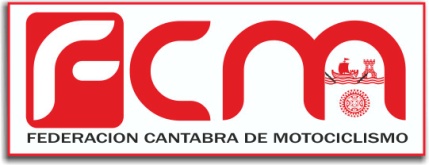    CLASIFICACION PROVISIONAL CAMPEONATO REGIONAL  CATEGORIA  JUNIOR    2015   CLASIFICACION PROVISIONAL CAMPEONATO REGIONAL  CATEGORIA  JUNIOR    2015   CLASIFICACION PROVISIONAL CAMPEONATO REGIONAL  CATEGORIA  JUNIOR    2015   CLASIFICACION PROVISIONAL CAMPEONATO REGIONAL  CATEGORIA  JUNIOR    2015   CLASIFICACION PROVISIONAL CAMPEONATO REGIONAL  CATEGORIA  JUNIOR    2015   CLASIFICACION PROVISIONAL CAMPEONATO REGIONAL  CATEGORIA  JUNIOR    2015   CLASIFICACION PROVISIONAL CAMPEONATO REGIONAL  CATEGORIA  JUNIOR    2015   CLASIFICACION PROVISIONAL CAMPEONATO REGIONAL  CATEGORIA  JUNIOR    2015   CLASIFICACION PROVISIONAL CAMPEONATO REGIONAL  CATEGORIA  JUNIOR    2015   CLASIFICACION PROVISIONAL CAMPEONATO REGIONAL  CATEGORIA  JUNIOR    2015PILOTOS JUNIORHerasQuintanamariaHerasNojaCabezónMaoñoGuarnizoTOTAL1ºIván Moratinos Suarez0+2525+2525+2525+2525+2525+2525+252752ºAntón Pomar Digleria22+2222+2222+2222+2222+2022+2222+222623ºRubén Gordillo Méndez0+1820+2020+2018+1816+160+00+181844ºSalvador Mazo Garate0+018+180+016+1615+1516+1618+161645ºBenjamín Torre Saro25+200+00+00+020+2220+200+01276ºAdrián Gómez Martínez0+00+00+020+2018+1818+1820+201127ºCristian Toca  Expósito0+00+018+1815+150+00+00+0668ºFélix Martínez Gómez0+00+00+160+014+015+00+0459ºVidal Camarero Rodríguez20+160+00+00+00+00+00+03610ºJavier López Arenas18+00+00+00+00+00+00+018